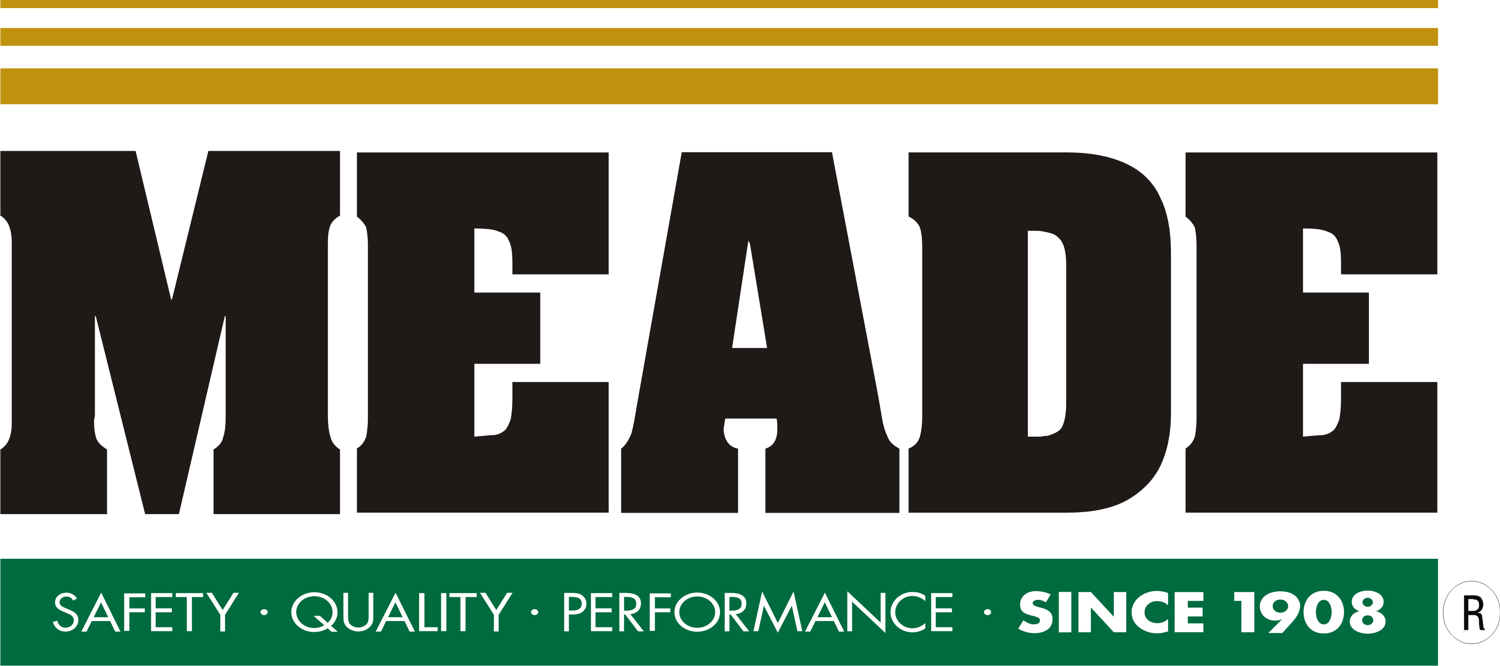 2020 Meade- Local Union 134, IBEW Scholarship ApplicationObjective: Provide college tuition assistance to members of I.B.E.W. Local 134 or the childrenof I.B.E.W. Local 134 members. This scholarship is intended to provide support to fulltime students accepted at or attending a four year accredited college undergraduateprogram, community college, or trade/technical school. Scholarship awards are to beused for tuition and/or fees, books, room, and board expenses. Awards:	Scholarships are awarded in a single payment for one year and may be applied for again in each of the four years while attending school. To apply for this scholarship in subsequent years, a grade point average of 2.75 (based on a 4.0 grading system) must bemaintained. Scholarship awards will be announced by the Meade corporate office usingdirect mail to the recipient. The number of available scholarships awarded is at the solediscretion of Meade. Scholarship award payments will be made payable to theeducational institution but will be mailed to the recipient.Judging:	Meade and a third party will have the exclusive authority for reviewing andgranting the scholarship awards. Scholarships are selected on the basis of academicperformance, extracurricular activities, employment experience, financial need and futuregoals. Applicants may be subject to an interview by Meade and the third party.Entry Requirements: 1. Deadline for submitting applications (postmark date) is Friday April 24, 2020.2. Submit a brief cover letter of interest to Meade.3. An official high school or college transcript must be submitted.4. Submit three non-family member references letters.5. Write a 500 word essay stating your educational goals and how this scholarship will help you fulfill your educational needs.  Applications must be submitted to:MeadeHuman Resource Department	625 Willowbrook Center Parkway	Willowbrook, Illinois 60527	Email: workwithus@meade100.com2020 Meade- Local Union 134, IBEW Scholarship Fund ApplicationPersonal Information:A. Name: 											B. Home Address: 									C. Home Telephone: 									D. Date of Birth: ________________	Present Age:					E. Social Security Number 								F. Affiliation:
	1.	Parent’s name: 								
        2.	IBEW 134 member card # 							                                 or      3.	134 Signatory Contractor   							Scholastic Information:A.  High School or college attending 							B.  Graduation date or expected graduation date 						C.  College you will be attending	 							D.  What college degree are you seeking? 						E.  Class Rank  		 as of 		month 			 yearF.  SAT score    	      ACT score 	    Grade Point Average ________2020 Meade- Local Union 134, IBEW ApplicationActivities:A.	Student activities listed by year.____________________________________________________________________________________________________________________________________________________________________________________________________________________________________________________________________________________________________________________________________________________________________________________________________________________________________________________________________________________________B.	Community activities listed with dates.________________________________________________________________________________________________________________________________________________________________________________________________________________________________________________________________________________________________________________________________________________________________________________________________________________________C.	Athletics by year.________________________________________________________________________________________________________________________________________________________________________________________________________________________________________________________________________________________________________________________________________________________________________________________________________________________D.	Awards and Honors.________________________________________________________________________________________________________________________________________________________________________________________________________________________________________________________________________________________________________________________________________________________________________________________________________________________2020 Meade-Local Union 134, IBEW ApplicationFinancial Information:A. How many brothers and/or sisters will be in college at the same time? 		B. Employment information.          1. Company name and type of business 						          2. Address 										          3. Your duties 									          4. Hourly rate of pay $				C. Complete the following estimate of college expenses.Tuition		$ 			Room & Board, books, expenses, etc….	$ 			 Total......................................................…	$ 			D. List other Scholarships and amounts you have been awarded.       ______________________________________________       ______________________________________________       ______________________________________________       ______________________________________________2020 Meade-Local 134, IBEW Application“I agree that the application and all attachments may be used for the purpose of evaluation and possible selection by Meade and representatives.  I also state that all information enclosed is true and correct to the best of my knowledge.  We hereby authorize the financial aid office to release our family financial information and awards information to the Meade selection committee.  This information will be used to determine the students need for a scholarship and will be kept strictly confidential.”Name of Prospective College or Colleges:_____________________________________________________________Address:_____________________________________________________________City, State, Zip:_______________________________________________________Phone (____) ______________________   Fax: (____) ________________________Signed:Student: ________________________________________ Date:_________________Parent (Legal Guardian) ___________________________ Date: ________________Parent (Legal Guardian)____________________________Date:_________________Note to ApplicantYou are responsible for ensuring that all items listed below are submitted to Meade and postmarked by April 24, 2020.1: Completion of pages 2-52: Official high school transcript3: 3 Non- Family member Personal reference letters4: Cover letter and EssaySubmit all applications materials to:Meade625 Willowbrook Center ParkwayWillowbrook, Illinois 60527Email:workwithus@meade100.com